** 저희 교회에 처음 나오신 분들과 방문하신 분들을 진심으로 환영합니다**ㆍ토요기도회: 매주 토요일 07시 Teestubeㆍ11월 나라주일: 다음주일ㆍ이스라엘성지순례팀 모임: 오늘 애찬 후 Teestube ㆍ청년부 총회: 다음 주일 ㆍ교사, 찬양대원, 멀미부원 등 자원 / 세례 및 유아세례 신청: 목회자에게 ㆍ인도네시아 구호금 전달: 470유로 대한예수교장로회 총회 사회부 통해 전달ㆍ겨자씨 모임: 11월 17일(토) 15시 Teestubeㆍ지난주 방문: 김성현, 이종숙ㆍ귀가: 이미전, 오지훈 ㆍ생일: 안희숙, 박요셉ㆍ예장독일선교회: 11/12-14 프랑크푸르트, 손교훈 목사 참석◆말씀일기 일정일/렘38:1-13   월/렘38:14-28     화/렘39:1-18    수/렘40:1-16목/렘41:1-18   금/렘42:1-14      토/렘42:15-22   일/렘43:1-13◆114 운동-하루(1) 한번(1) 말씀일기 & 성경 (4)장 통독(성경 200독 대행진: 149독)◈ 예배위원 안내 ◈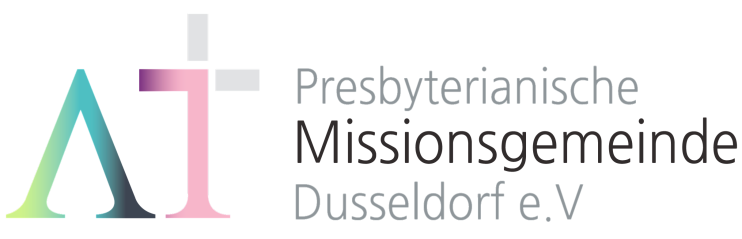 “이 모든 것 위에 사랑을 더하라"(골3:14)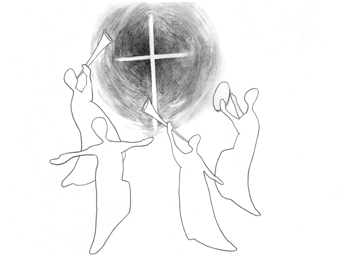 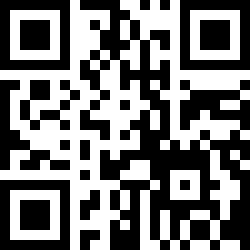 1983년 5월8일 창립   뒤셀도르프 선교교회              교회 홈페이지 duemission.de             교회주소Alte-Landstr. 179, 40489 Düsseldorf인도: 손교훈 목사※는 함께 일어섭니다.          ◈ 손교훈 목사의 말씀일기 렘35장 ‘얼마나 아프실까’ ◈하나님의 마음은 얼마나 아프셨을까?교육을 웬만큼 아는 부모도 비교를 삼가려고 노력하는데,오죽 하면 레갑 자손들을 내세우고, 그들과 낱낱이 비교하시면서 까지 말씀하셨을까?레갑 자손들은 조상들 명령에도 철저하게 순종하였는데, 이스라엘 백성들은 하나님이 끊임없이 말씀하셨건만 거듭 순종하지 않았다(14)고, 쓰린 마음을 쏟아 내신다.'순종'이라는 단어는 한자어라 그런지 왠지 생생함이 덜한데,"말해도 듣지 않고, 불러도 대답 없고..."(17) 아, 이 대목에 와서는, 아버지 하나님의 마음이 얼마나 아프고 쓸쓸하셨을지, 절로 무릎을 꿇게 된다.아버지, 이 자식이 듣는 시늉이라도 속히 하게 하소서.대답이라도 빠릿빠릿 할 수 있게 하시고,어떻게든 먼저 듣겠다는 자세로 살아가게 하소서.아버지 말씀 듣지는 못하면서 그저 떠들고만 다니는 요란한 빈 깡통 되지 않게 하소서.◈ 우리 교회가 함께 기도하며 돕는 곳 ◈▶스펙트럼 교회, 넥서스 교회(이광열 목사)▶'겨자씨' 모임(2세 및 2세 사역자 위해 기도 및 후원)▶NRW 평신도연합회▶유럽 기독교교육원: 어린이 연합 캠프, 청소년 연합 캠프(JC)▶유럽 밀알 장애인 선교회(이명선 총무)▶유럽 코스타(청년수련회)      ▶유럽 크리스찬 신문(이창배 목사)▶예장 유럽선교회        ▶우크라이나 임현영 선교사▶장학 지원              ▶북한 선교      ▶디아코니 협력 후원▶굶주린 이웃 돕기 (케냐 총게노 고아원, 이은용 선교사)▶기타 구제 사업         ▶선교관 기금 마련11월 11일11월 18일11월 25일12월 2일예배기도김종권김학순손재호말씀일기신상희박종희백윤정정규선안내위원정기승, 예배부정기승, 예배부정기승, 예배부정기승, 예배부헌금위원장혜진, 이미전장혜진, 이미전장혜진, 이미전장혜진, 이미전애찬봉사밥상 둘나라주일밥상 셋밥상 넷※입례송/Eingangslied ……………………………………………………………………………※예배부름/Eingangsgebet ……………………………………………………………………다함께인도자※찬송/Gemeindelied   ………………………… 39장 ………………….…………다함께※신앙고백/Glaubensbekenntnis   …………………………………………..................다함께성시교독/Wechselwort ……………….. 교독문 12번 ……………...............다함께찬송/Gemeindelied   …………………………  314장 ………………….……………다함께기도/Gebet     ………........………………………………………………............................말씀일기/Bibeltagebuch  …………………………………………….............................찬양/Chor   …………………………………………………………………………………………김종권 집사신상희 집사찬양대성경봉독/Text zur Predigt  ….………… 행 19:8-10   …..….....……..….인  도  자설교/Predigt    ....…..……………  사랑은 배움입니다 ...….….…………손교훈 목사찬송/Gemeindelied  ……………………………  453장 ……………………………합심기도/Gebet    ……………………………………………………………………………봉헌/Kollekte   ……………………………………………………………………………………다 함 께다 함 께다  함  께교제/Bekanntmachung   …….....................................................…………................다함께※주기도송/Vaterunser    ………………………………………......................……………다함께※축도/Segen     ……………………………………………………………………......................손교훈 목사